Projection motion FormulaeYou must be able to derive general formulae related to the motion of a particle which is projected from a point on a horizontal plane and moves freely under gravity.Deriving the Time of Flight (T) and the Range (R)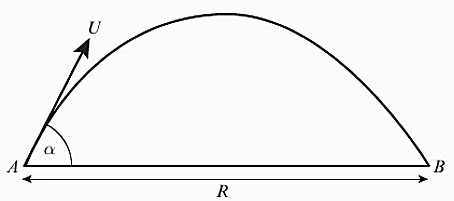 A particle is projected from a point on a horizontal plane with an initial velocity  at an angle  above the horizontal and moves freely under gravity until it hits the plane at point .Given that that acceleration due to gravity is , find expressions for:the time of flight, the range, , on the horizontal plane.Deriving the Equation of the TrajectoryWhen a particle is projected from a point O, on a horizontal plane, the equation of the trajectory may be obtained by taking x and y axes through the point of projection, O, as shown on the diagram.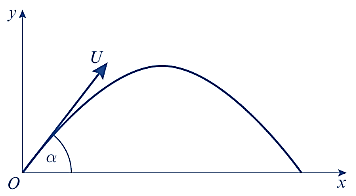 A particle is projected from a point with speed  at an angle of elevation  and moves freely under gravity. When the particle has moved a horizontal distance , its height above the point of projection is .Show that A particle is projected from a point  on a horizontal plane, with speed 28 ms-1 at an angle of elevation . The particle passes through a point , which is at a horizontal distance of 32m from  and at a height of 8m above the plane.(b) Find the two possible values of , giving your answers to the nearest degree.Exam Note: You may be asked to derive these. But don’t attempt to memorise them or actually use them to solve exam problems – instead use the techniques used earlier in the chapter.